GREENWOOD PUBLIC SCHOOL ADITYA PURAM,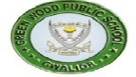 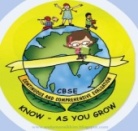 OUR MOTTO - DEVELOPMENT WITH DELIGHTDATE SHEET FOR SECOND TERMINAL EXAMINATION (2018-19) CLASS I-VPOINTS TO REMEMBERClear your dues and collect your roll card before the commencement of exam. Come to school in proper uniform during exams.Attend revision classes without fail on non exam days. Carry proper stationery including pen, pencil, eraser, sharpener, ruler, etc. and colour pencil for map work if required.MOST IMPORTANTExam Timings :- 9:30 AM to 01:00 PM. Result Declaration:- 31st March 2019  Timings:-10:00 AM to 12:00 NOON.New Session commences:- 2nd April 2019	 Timings 8:00am – 1:30pm On all days the school will get over at 1:00PMOn Non Exam days the school will remain closed for students due to Board Examination at school.TIPS TO STAY HEALTHY DURING EXAMStock up your fridge with apples, green veggies, and so forth, so that you’ll have lots of great option during study break. Try going for a walk or a quick jog as a change of pace every morning Take naps to give yourself some mental and physical rest.Stay well hydrated. Chose your beverage well, though. Caffeine and sugar should be kept to a minimum.Make breakfast, your new study buddy.Stay away from Big & oily meals.Eat at regular intervals.TIPS TO MINIMIZE STRESS AND MAXIMIZE LEARNING DURING EXAMS1. Meditate2. Get your body moving3. Practice healthy eating 4. Stay hydrated 5. Get out in nature and enjoy fresh air 6. Take more consistent breaks 7. Practice good sleep hygiene8. Avoid cramming 9. Study to learn, not for high marks 10. Avoid Distractions 11. Focus on one thing at a time 12. Create a study plan 13. Stay positive and confident 14. Listen to relaxing music 15. Remember to Laugh and Lighten UpWISHING YOU GOOD LUCKPRINCIPALSUBJECTIIIIIIIVV15.02.2019G.K.(Oral) + DRAWINGG.K.(Oral) + DRAWINGG.K.(Oral) + DRAWINGG.K.(Oral) + DRAWINGG.K.(Oral) + DRAWING18.02.2019COMPUTER OralCOMPUTER OralCOMPUTER TheoryCOMPUTER TheoryCOMPUTER Theory28.02.2019E.V.S.HINDIS.ST.ENGLISHSCIENCE01.03.2019--SCIENCES.ST.S.ST.08.03.2019ENGLISHENGLISHMATHSMATHSMATHS11.03.2019MATHSMATHSHINDISCIENCEHINDI20.03.2019	HINDI	EVSENGLISHHINDIENGLISH